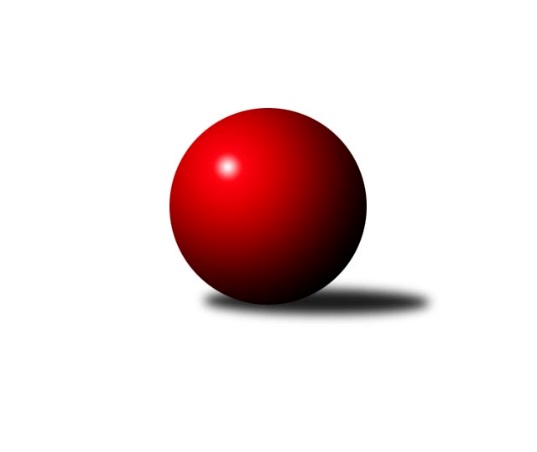 Č.21Ročník 2022/2023	1.4.2023Nejlepšího výkonu v tomto kole: 2846 dosáhlo družstvo: Loko Cheb B Západočeská divize 2022/2023Výsledky 21. kolaSouhrnný přehled výsledků:TJ Havlovice 	- TJ Sokol Zahořany 	7:9	2512:2554		1.4.Kuželky Holýšov B	- TJ Lomnice B	4:12	2651:2686		1.4.TJ Jáchymov	- Slovan K.Vary B	12:4	2535:2412		1.4.Loko Cheb B 	- TJ Dobřany	14:2	2846:2664		1.4.Kuželky Ji.Hazlov B	- TJ Sokol Útvina	14:2	2712:2586		1.4.Baník Stříbro	- Loko Cheb A 	12:4	2646:2552		1.4.TJ Lomnice B	- TJ Jáchymov	14:2	2735:2548		28.3.Tabulka družstev:	1.	TJ Lomnice B	22	16	1	5	235 : 117 	 	 2610	33	2.	Kuželky Holýšov B	21	11	3	7	199 : 137 	 	 2582	25	3.	Slovan K.Vary B	21	11	1	9	176 : 160 	 	 2493	23	4.	Loko Cheb B	21	11	0	10	184 : 152 	 	 2541	22	5.	Kuželky Ji.Hazlov B	21	10	2	9	180 : 156 	 	 2605	22	6.	TJ Sokol Zahořany	21	10	2	9	164 : 172 	 	 2558	22	7.	Baník Stříbro	21	10	1	10	170 : 166 	 	 2506	21	8.	TJ Sokol Útvina	21	9	2	10	151 : 185 	 	 2525	20	9.	TJ Jáchymov	22	9	2	11	153 : 199 	 	 2542	20	10.	Loko Cheb A	21	9	1	11	165 : 171 	 	 2490	19	11.	TJ Dobřany	21	9	1	11	147 : 189 	 	 2571	19	12.	TJ Havlovice	21	3	2	16	108 : 228 	 	 2480	8Podrobné výsledky kola:	 TJ Havlovice 	2512	7:9	2554	TJ Sokol Zahořany 	Pavel Pivoňka	 	 220 	 225 		445 	 2:0 	 417 	 	200 	 217		Jaroslav Kutil	Petr Ziegler	 	 173 	 200 		373 	 0:2 	 453 	 	207 	 246		David Grössl	Josef Nedoma	 	 222 	 221 		443 	 2:0 	 430 	 	225 	 205		Tomáš Benda	Martin Šubrt	 	 201 	 225 		426 	 1:1 	 426 	 	227 	 199		Anna Löffelmannová	Ivana Lukášová	 	 200 	 208 		408 	 0:2 	 428 	 	211 	 217		Jiří Zenefels	Miroslav Lukáš	 	 210 	 207 		417 	 2:0 	 400 	 	176 	 224		Radek Kutilrozhodčí: Jiří KalistaNejlepší výkon utkání: 453 - David Grössl	 Kuželky Holýšov B	2651	4:12	2686	TJ Lomnice B	Daniel Šeterle	 	 231 	 196 		427 	 0:2 	 441 	 	211 	 230		Pavel Přerost	Michael Martínek	 	 207 	 227 		434 	 0:2 	 452 	 	222 	 230		Zuzana Kožíšková	Petr Ježek	 	 205 	 219 		424 	 2:0 	 407 	 	226 	 181		Rudolf Štěpanovský	Jan Myslík	 	 247 	 208 		455 	 0:2 	 470 	 	236 	 234		Tereza Štursová	Jakub Janouch	 	 245 	 238 		483 	 2:0 	 467 	 	214 	 253		Hubert Guba	Jan Laksar	 	 239 	 189 		428 	 0:2 	 449 	 	199 	 250		Jiří Gubarozhodčí: Petr JežekNejlepší výkon utkání: 483 - Jakub Janouch	 TJ Jáchymov	2535	12:4	2412	Slovan K.Vary B	Martin Kuchař	 	 189 	 198 		387 	 0:2 	 430 	 	191 	 239		Tomáš Beck ml.	Miroslav Vlček	 	 217 	 214 		431 	 2:0 	 362 	 	185 	 177		Zdeněk Kříž ml.	Stanislav Pelc	 	 223 	 218 		441 	 2:0 	 395 	 	186 	 209		Václav Hlaváč ml.	Dana Blaslová	 	 193 	 207 		400 	 0:2 	 408 	 	201 	 207		Marcel Toužimský	Irena Živná	 	 194 	 211 		405 	 2:0 	 402 	 	218 	 184		Johannes Luster	Jiří Šrek	 	 248 	 223 		471 	 2:0 	 415 	 	207 	 208		Petr Besedarozhodčí: Miroslav VlčekNejlepší výkon utkání: 471 - Jiří Šrek	 Loko Cheb B 	2846	14:2	2664	TJ Dobřany	Lenka Pivoňková	 	 248 	 243 		491 	 2:0 	 436 	 	241 	 195		Vojtěch Kořan	Jiří Vácha	 	 238 	 229 		467 	 2:0 	 439 	 	215 	 224		Michal Lohr	Jiří Jaroš	 	 210 	 215 		425 	 0:2 	 457 	 	236 	 221		Marek Smetana	Jakub Růžička	 	 219 	 236 		455 	 2:0 	 415 	 	223 	 192		Josef Dvořák	Dagmar Rajlichová	 	 246 	 260 		506 	 2:0 	 448 	 	230 	 218		Pavel Sloup	Petr Rajlich	 	 229 	 273 		502 	 2:0 	 469 	 	229 	 240		Marek Eismanrozhodčí: Petr RajlichNejlepší výkon utkání: 506 - Dagmar Rajlichová	 Kuželky Ji.Hazlov B	2712	14:2	2586	TJ Sokol Útvina	Michael Wittwar	 	 229 	 226 		455 	 2:0 	 403 	 	193 	 210		Vít Červenka	Jana Komancová	 	 226 	 225 		451 	 2:0 	 428 	 	201 	 227		Jaroslav Dobiáš	Petr Haken	 	 233 	 242 		475 	 2:0 	 432 	 	219 	 213		Stanislav Veselý	Kamil Bláha	 	 244 	 232 		476 	 2:0 	 424 	 	225 	 199		Jiří Kubínek	Pavel Bránický	 	 213 	 228 		441 	 2:0 	 411 	 	203 	 208		Václav Kříž ml.	Pavel Repčík	 	 199 	 215 		414 	 0:2 	 488 	 	234 	 254		Jan Křížrozhodčí: Pavel RepčíkNejlepší výkon utkání: 488 - Jan Kříž	 Baník Stříbro	2646	12:4	2552	Loko Cheb A 	Jaroslav Harančík	 	 201 	 224 		425 	 2:0 	 390 	 	203 	 187		Jan Adam	David Junek	 	 229 	 267 		496 	 2:0 	 423 	 	217 	 206		Hana Berkovcová	Jan Čech	 	 231 	 212 		443 	 2:0 	 440 	 	235 	 205		Pavel Schubert	Bernard Vraniak	 	 215 	 209 		424 	 0:2 	 469 	 	231 	 238		Ladislav Lipták	Jan Vacikar	 	 201 	 226 		427 	 0:2 	 442 	 	207 	 235		Zdeněk Eichler	Václav Loukotka	 	 226 	 205 		431 	 2:0 	 388 	 	203 	 185		Adolf Klepáčekrozhodčí: Bernard VraniakNejlepší výkon utkání: 496 - David Junek	 TJ Lomnice B	2735	14:2	2548	TJ Jáchymov	Zuzana Kožíšková	 	 236 	 228 		464 	 2:0 	 453 	 	245 	 208		Miroslav Vlček	Pavel Přerost	 	 254 	 216 		470 	 2:0 	 420 	 	214 	 206		Stanislav Pelc	Lucie Vajdíková	 	 223 	 208 		431 	 2:0 	 410 	 	213 	 197		Dana Blaslová	Tereza Štursová	 	 222 	 228 		450 	 2:0 	 410 	 	195 	 215		Martin Kuchař	Hubert Guba	 	 247 	 228 		475 	 2:0 	 408 	 	201 	 207		Irena Živná	Rudolf Štěpanovský	 	 214 	 231 		445 	 0:2 	 447 	 	224 	 223		Jiří Šrekrozhodčí: Jiří GubaNejlepší výkon utkání: 475 - Hubert GubaPořadí jednotlivců:	jméno hráče	družstvo	celkem	plné	dorážka	chyby	poměr kuž.	Maximum	1.	Petr Haken 	Kuželky Ji.Hazlov B	454.54	303.9	150.6	3.8	8/10	(483)	2.	Ladislav Lipták 	Loko Cheb A 	453.88	305.5	148.3	2.2	11/11	(561)	3.	Jan Kříž 	TJ Sokol Útvina	452.31	307.0	145.3	3.6	9/10	(489)	4.	Petr Rajlich 	Loko Cheb B 	451.98	300.6	151.4	2.6	10/10	(514)	5.	Jan Vacikar 	Baník Stříbro	451.94	303.8	148.2	4.8	10/10	(491)	6.	Michael Martínek 	Kuželky Holýšov B	449.27	307.0	142.2	4.3	9/11	(489)	7.	Jiří Guba 	TJ Lomnice B	443.84	299.8	144.1	5.4	8/11	(474)	8.	Tereza Štursová 	TJ Lomnice B	443.30	303.0	140.3	4.9	10/11	(473)	9.	Jan Myslík 	Kuželky Holýšov B	441.43	301.2	140.2	4.3	9/11	(508)	10.	Hubert Guba 	TJ Lomnice B	440.11	304.7	135.5	4.8	10/11	(484)	11.	Michal Lohr 	TJ Dobřany	438.67	300.4	138.3	5.1	9/11	(479)	12.	Josef Vdovec 	Kuželky Holýšov B	438.40	290.8	147.6	3.1	8/11	(471)	13.	Kamil Bláha 	Kuželky Ji.Hazlov B	438.35	302.3	136.1	6.4	10/10	(491)	14.	Michael Wittwar 	Kuželky Ji.Hazlov B	436.97	301.0	136.0	4.4	10/10	(472)	15.	Jan Čech 	Baník Stříbro	435.42	299.5	136.0	5.2	9/10	(491)	16.	David Grössl 	TJ Sokol Zahořany 	435.40	303.7	131.7	6.8	10/11	(486)	17.	Jiří Šrek 	TJ Jáchymov	435.34	290.7	144.7	4.2	11/11	(473)	18.	Zuzana Kožíšková 	TJ Lomnice B	435.12	301.2	133.9	6.7	10/11	(464)	19.	Dagmar Rajlichová 	Loko Cheb B 	434.89	294.0	140.9	4.0	10/10	(506)	20.	Pavel Sloup 	TJ Dobřany	434.74	299.2	135.5	5.7	8/11	(473)	21.	Marek Smetana 	TJ Dobřany	434.26	294.9	139.3	4.8	11/11	(473)	22.	Lucie Vajdíková 	TJ Lomnice B	434.25	295.1	139.1	5.5	10/11	(480)	23.	Pavel Bránický 	Kuželky Ji.Hazlov B	433.98	296.1	137.9	6.0	10/10	(499)	24.	Pavel Pivoňka 	TJ Havlovice 	433.12	296.6	136.5	5.2	10/11	(470)	25.	Jan Laksar 	Kuželky Holýšov B	432.10	290.2	141.9	4.5	11/11	(476)	26.	Radek Kutil 	TJ Sokol Zahořany 	431.26	292.3	138.9	5.6	11/11	(480)	27.	Tomáš Benda 	TJ Sokol Zahořany 	430.87	293.5	137.4	5.4	11/11	(483)	28.	Vojtěch Kořan 	TJ Dobřany	430.58	290.7	139.9	4.7	11/11	(483)	29.	Jana Komancová 	Kuželky Ji.Hazlov B	429.96	294.2	135.8	4.0	10/10	(507)	30.	Jiří Zenefels 	TJ Sokol Zahořany 	427.94	292.3	135.7	4.8	11/11	(472)	31.	Václav Loukotka 	Baník Stříbro	427.88	297.3	130.6	6.6	9/10	(473)	32.	Miroslav Vlček 	TJ Jáchymov	427.65	299.2	128.5	6.6	11/11	(469)	33.	Tomáš Vrba 	TJ Havlovice 	427.54	293.2	134.3	6.9	11/11	(487)	34.	Pavel Repčík 	Kuželky Ji.Hazlov B	427.35	299.0	128.4	7.2	10/10	(463)	35.	Anna Löffelmannová 	TJ Sokol Zahořany 	426.33	296.1	130.2	6.0	11/11	(474)	36.	Marcel Toužimský 	Slovan K.Vary B	426.24	292.4	133.9	5.8	10/10	(468)	37.	Petr Beseda 	Slovan K.Vary B	425.87	295.1	130.8	6.1	7/10	(471)	38.	Rudolf Štěpanovský 	TJ Lomnice B	425.55	292.3	133.3	6.5	11/11	(468)	39.	Jakub Janouch 	Kuželky Holýšov B	425.11	303.1	122.0	9.4	9/11	(483)	40.	Irena Živná 	TJ Jáchymov	424.22	293.2	131.0	5.4	10/11	(493)	41.	Daniela Stašová 	Slovan K.Vary B	423.81	296.0	127.8	7.9	9/10	(452)	42.	Jiří Jaroš 	Loko Cheb B 	423.48	295.0	128.5	6.8	10/10	(472)	43.	Stanislav Pelc 	TJ Jáchymov	422.86	292.5	130.4	5.9	9/11	(469)	44.	Pavel Basl 	Baník Stříbro	422.65	291.1	131.6	7.3	9/10	(466)	45.	Pavel Přerost 	TJ Lomnice B	422.16	298.1	124.1	5.6	8/11	(470)	46.	Martin Kuchař 	TJ Jáchymov	421.79	292.9	128.9	8.2	11/11	(458)	47.	Johannes Luster 	Slovan K.Vary B	421.65	295.6	126.1	6.7	9/10	(487)	48.	Václav Kříž  ml.	TJ Sokol Útvina	420.97	295.1	125.9	6.6	10/10	(471)	49.	Josef Dvořák 	TJ Dobřany	420.00	289.9	130.1	6.8	11/11	(485)	50.	Stanislav Veselý 	TJ Sokol Útvina	419.94	298.5	121.4	6.5	9/10	(466)	51.	Vít Červenka 	TJ Sokol Útvina	418.09	290.1	128.0	7.2	9/10	(459)	52.	Bernard Vraniak 	Baník Stříbro	415.79	289.9	125.9	7.5	9/10	(463)	53.	Dana Blaslová 	TJ Jáchymov	413.92	291.8	122.1	8.9	9/11	(472)	54.	Lenka Pivoňková 	Loko Cheb B 	413.15	289.7	123.4	7.6	8/10	(493)	55.	Jiří Kubínek 	TJ Sokol Útvina	412.24	288.0	124.2	6.6	9/10	(461)	56.	Jaroslav Dobiáš 	TJ Sokol Útvina	411.96	288.8	123.2	8.2	7/10	(434)	57.	Vlastimil Hlavatý 	TJ Sokol Útvina	411.86	289.4	122.5	7.9	7/10	(445)	58.	Hana Berkovcová 	Loko Cheb A 	410.85	288.2	122.7	6.9	11/11	(496)	59.	Pavel Schubert 	Loko Cheb A 	410.78	288.6	122.1	9.2	10/11	(465)	60.	Miroslav Pivoňka 	Loko Cheb B 	410.21	289.1	121.1	7.6	9/10	(480)	61.	Petr Ziegler 	TJ Havlovice 	409.11	287.1	122.0	8.9	9/11	(446)	62.	Ivana Lukášová 	TJ Havlovice 	404.18	286.6	117.6	9.0	8/11	(448)	63.	Petr Ježek 	Kuželky Holýšov B	401.04	290.3	110.7	12.0	8/11	(450)	64.	Jan Adam 	Loko Cheb A 	392.44	281.7	110.8	10.7	11/11	(499)	65.	Miroslav Lukáš 	TJ Havlovice 	392.11	277.0	115.1	10.6	11/11	(463)		Jiří Nováček 	Loko Cheb B 	502.86	326.7	176.1	1.9	1/10	(517)		David Junek 	Baník Stříbro	456.20	307.4	148.8	2.2	1/10	(496)		Jakub Solfronk 	TJ Dobřany	452.50	306.0	146.5	3.0	2/11	(465)		Daniel Šeterle 	Kuželky Holýšov B	452.02	309.6	142.4	5.0	6/11	(483)		František Douša 	Loko Cheb A 	448.48	300.5	148.0	4.6	7/11	(526)		Radek Cimbala 	Slovan K.Vary B	445.68	306.1	139.6	5.8	5/10	(476)		Lukáš Jírovec 	TJ Havlovice 	440.00	297.0	143.0	6.0	2/11	(466)		Marek Eisman 	TJ Dobřany	439.43	300.9	138.5	4.0	7/11	(469)		Jaroslav Páv 	Slovan K.Vary B	436.00	323.0	113.0	5.0	1/10	(436)		Milan Laksar 	Kuželky Holýšov B	433.50	302.5	131.0	7.0	2/11	(436)		Jaroslav Harančík 	Baník Stříbro	431.33	296.3	135.0	6.7	1/10	(437)		Ivana Nová 	TJ Jáchymov	428.67	297.7	131.0	5.7	1/11	(433)		Jiří Šeda 	TJ Jáchymov	428.00	296.0	132.0	6.0	1/11	(428)		Lukáš Holý 	Slovan K.Vary B	425.94	290.8	135.1	5.2	5/10	(467)		Lubomír Hromada 	TJ Lomnice B	424.75	292.3	132.5	5.8	2/11	(435)		Martin Šubrt 	TJ Havlovice 	424.71	295.3	129.4	8.4	4/11	(444)		Josef Šnajdr 	TJ Dobřany	421.50	293.5	128.0	6.0	2/11	(426)		Zdeněk Eichler 	Loko Cheb A 	421.08	292.7	128.4	5.8	7/11	(476)		Jakub Růžička 	Loko Cheb B 	419.27	294.5	124.8	7.0	6/10	(468)		Bohumil Jirka 	Kuželky Holýšov B	416.00	297.0	119.0	11.0	1/11	(416)		Luboš Špís 	TJ Dobřany	415.75	282.8	133.0	6.3	2/11	(422)		Jaroslav Kutil 	TJ Sokol Zahořany 	415.50	296.5	119.0	8.3	5/11	(438)		Filip Kalina 	TJ Sokol Útvina	415.33	290.7	124.7	6.7	1/10	(437)		Josef Nedoma 	TJ Havlovice 	414.78	293.0	121.8	8.3	7/11	(451)		Tomáš Beck  ml.	Slovan K.Vary B	414.25	293.3	120.9	7.8	4/10	(440)		Petr Kučera 	TJ Dobřany	414.17	288.2	125.9	8.1	7/11	(467)		Adolf Klepáček 	Loko Cheb B 	412.00	284.0	128.0	5.8	5/10	(440)		Stanislav Zoubek 	Baník Stříbro	412.00	296.0	116.0	12.0	1/10	(412)		Jiří Rádl 	TJ Havlovice 	411.41	292.2	119.2	7.9	6/11	(466)		Jiří Baloun 	TJ Dobřany	410.00	295.0	115.0	6.0	1/11	(410)		Karel Smrž 	Baník Stříbro	410.00	303.0	107.0	8.0	1/10	(410)		Pavel Treppesch 	Baník Stříbro	409.17	285.0	124.1	9.0	6/10	(442)		Jiří Kalista 	TJ Havlovice 	409.00	291.0	118.0	7.0	1/11	(409)		Jiří Vácha 	Loko Cheb B 	407.25	289.6	117.7	8.3	5/10	(467)		Ladislav Martínek 	TJ Jáchymov	407.00	288.7	118.3	8.3	3/11	(430)		Petra Vařechová 	TJ Sokol Zahořany 	406.70	297.6	109.1	11.8	7/11	(443)		Jiří Čížek 	Loko Cheb A 	405.88	299.6	106.3	12.6	2/11	(475)		Miroslav Martínek 	Kuželky Holýšov B	404.21	282.0	122.2	9.3	6/11	(458)		Eva Nováčková 	Loko Cheb B 	403.75	286.8	117.0	9.0	4/10	(436)		Jaroslav Stulík 	TJ Jáchymov	402.00	294.0	108.0	13.0	1/11	(402)		Vladimír Šraga 	Baník Stříbro	400.00	275.0	125.0	9.0	1/10	(400)		Václav Hlaváč  ml.	Slovan K.Vary B	400.00	282.3	117.7	10.0	3/10	(430)		Lukáš Zeman 	Slovan K.Vary B	397.67	283.3	114.3	9.7	3/10	(410)		Iva Knesplová Koubková 	TJ Lomnice B	397.00	277.0	120.0	12.0	1/11	(397)		Jakub Marcell 	Baník Stříbro	395.40	276.6	118.8	8.8	5/10	(435)		Miroslav Špoták 	TJ Havlovice 	393.00	288.0	105.0	9.0	1/11	(393)		Pavlína Stašová 	Slovan K.Vary B	389.50	275.5	114.0	10.0	2/10	(393)		Martin Kopač 	Slovan K.Vary B	386.00	275.0	111.0	13.0	1/10	(386)		Pavel Feksa 	Loko Cheb B 	381.00	259.0	122.0	8.0	1/10	(381)		Yvona Mašková 	Loko Cheb A 	381.00	296.0	85.0	14.0	1/11	(381)		František Korbel 	Slovan K.Vary B	380.00	275.0	105.0	9.0	1/10	(380)		Pavel Benčík 	Kuželky Ji.Hazlov B	379.00	269.0	110.0	12.0	1/10	(379)		Štěpánka Peštová 	TJ Havlovice 	379.00	273.0	106.0	10.0	1/11	(379)		Robert Žalud 	Slovan K.Vary B	376.00	263.0	113.0	11.0	1/10	(376)		Tomáš Tuček 	Kuželky Ji.Hazlov B	373.00	249.0	124.0	11.0	1/10	(373)		Martin Andrš 	Baník Stříbro	371.00	276.0	95.0	12.0	1/10	(371)		Petr Bubeníček 	TJ Sokol Útvina	371.00	301.0	70.0	23.0	1/10	(371)		Ivan Rambousek 	Loko Cheb A 	361.00	264.0	97.0	20.0	1/11	(361)		Zdeněk Kříž  ml.	Slovan K.Vary B	361.00	267.3	93.7	13.7	3/10	(389)		Jaroslava Chlupová 	Slovan K.Vary B	346.00	258.0	88.0	19.0	1/10	(346)		Jiří Jelínek 	TJ Dobřany	343.00	271.0	72.0	19.0	1/11	(343)Sportovně technické informace:Starty náhradníků:registrační číslo	jméno a příjmení 	datum startu 	družstvo	číslo startu19507	David Junek	01.04.2023	Baník Stříbro	3x26819	Jiří Vácha	01.04.2023	Loko Cheb B 	5x19414	Adolf Klepáček	01.04.2023	Loko Cheb A 	5x25433	Václav Hlaváč ml.	01.04.2023	Slovan K.Vary B	4x26739	Zdeněk Kříž ml.	01.04.2023	Slovan K.Vary B	3x
Hráči dopsaní na soupisku:registrační číslo	jméno a příjmení 	datum startu 	družstvo	Program dalšího kola:22. kolo15.4.2023	so	9:00	Loko Cheb A  - Kuželky Holýšov B	15.4.2023	so	9:00	TJ Dobřany - Baník Stříbro	15.4.2023	so	9:00	TJ Havlovice  - TJ Sokol Útvina	15.4.2023	so	12:00	TJ Sokol Zahořany  - Loko Cheb B 	15.4.2023	so	13:30	Slovan K.Vary B - Kuželky Ji.Hazlov B	Nejlepší šestka kola - absolutněNejlepší šestka kola - absolutněNejlepší šestka kola - absolutněNejlepší šestka kola - absolutněNejlepší šestka kola - dle průměru kuželenNejlepší šestka kola - dle průměru kuželenNejlepší šestka kola - dle průměru kuželenNejlepší šestka kola - dle průměru kuželenNejlepší šestka kola - dle průměru kuželenPočetJménoNázev týmuVýkonPočetJménoNázev týmuPrůměr (%)Výkon6xDagmar RajlichováLoko Cheb B5062xDavid JunekBaník Stříbro116.424966xPetr RajlichLoko Cheb B5023xJiří ŠrekTJ Jáchymov112.924711xDavid JunekBaník Stříbro4961xDagmar RajlichováLoko Cheb B111.645063xLenka PivoňkováLoko Cheb B4917xJan KřížSo.Útvina111.214884xJan KřížSo.Útvina4885xPetr RajlichLoko Cheb B110.765021xJakub JanouchHolýšov B48313xLadislav LiptákLoko Cheb A110.09469